Děti dostanou: 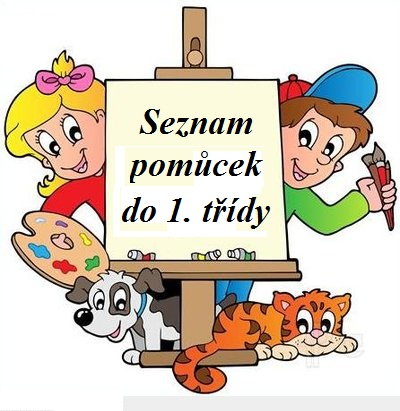 Trojhranné pastelky, voskovky,                               2 trojhranné tužky, vodovky, mazací tabulku a fix, malou a velkou folii, modelínuUčebnice, sešity, čtvrtky, barevné papíryVe výtvarném koutku budou mít k dispozici (zajistí škola):Temperové barvy, štětce, lepidlo na papír, lepidlo Herkules, černou tuš, barevné tuše, suché pastely, špejle, lihové fixy, nůžkySeznam pomůcek, které zajistí rodiče:aktovku nebo školní batohpenál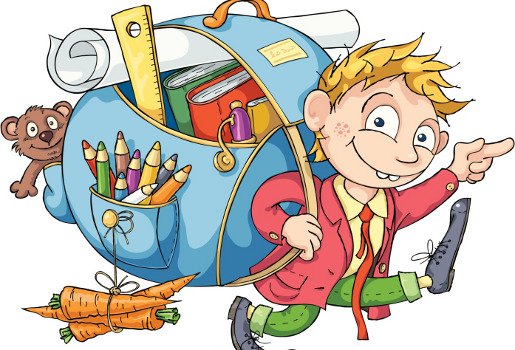 obaly na sešity a učebnice (10x malý A5, 10x velký A4)fixyměkkou gumuořezávátko nůžkylepidlo na papír (tyčinku) kelímek na vodu igelitový ubrus na stůlsavý hadřík (plínku, starou utěrku)pracovní oděv (staré triko)cvičební úbor do tělocvičny a na hřištěšvihadlo2x přezůvky v látkovém pytli (do školy a do jídelny)reflexní vestu – podepsanou!ručník s poutkemškolní družina:- vhodné oblečení na ven- náhradní tepláky + ponožky- pláštěnku nebo deštník (trvale na celý školní rok) Žáci si v září obalí všechny učebnice. Všechny osobní věci dítěte doporučujeme podepsat. Pracovní sešity, sešity a některé výtvarné potřeby budou zakoupeny hromadně a žáci je zaplatí třídní učitelce v září. Na plavecký výcvik jsme dostali opět podzimní termín – začínáme 21.9.Adaptační kurz bude ve dnech 6.-8.9. v pensionu Na Rychlově na Benecku. Podrobné informace dostanou děti začátkem září.Zahájení školního roku 4. 9. od 8.00 do 9.00 hodin.